Name…………………………………… ………………….. Index No:…………………………………….School ……………………………………………………… Candidate’s Signature …………..……………502/2				      				   Date:     ………………………………………PAPER 2GERMAN			  					TIME: 2 ½  HOURSKenya Certificate of Secondary Education (K.C.S.E.)502/2German Paper 2INSTRUCTIONS TO CANDIDATESThis paper consists of 8 printed pages.Candidates should check the question paper to ascertain that all pages are printed as indicated and that no question is missing.For Examiners Use Only 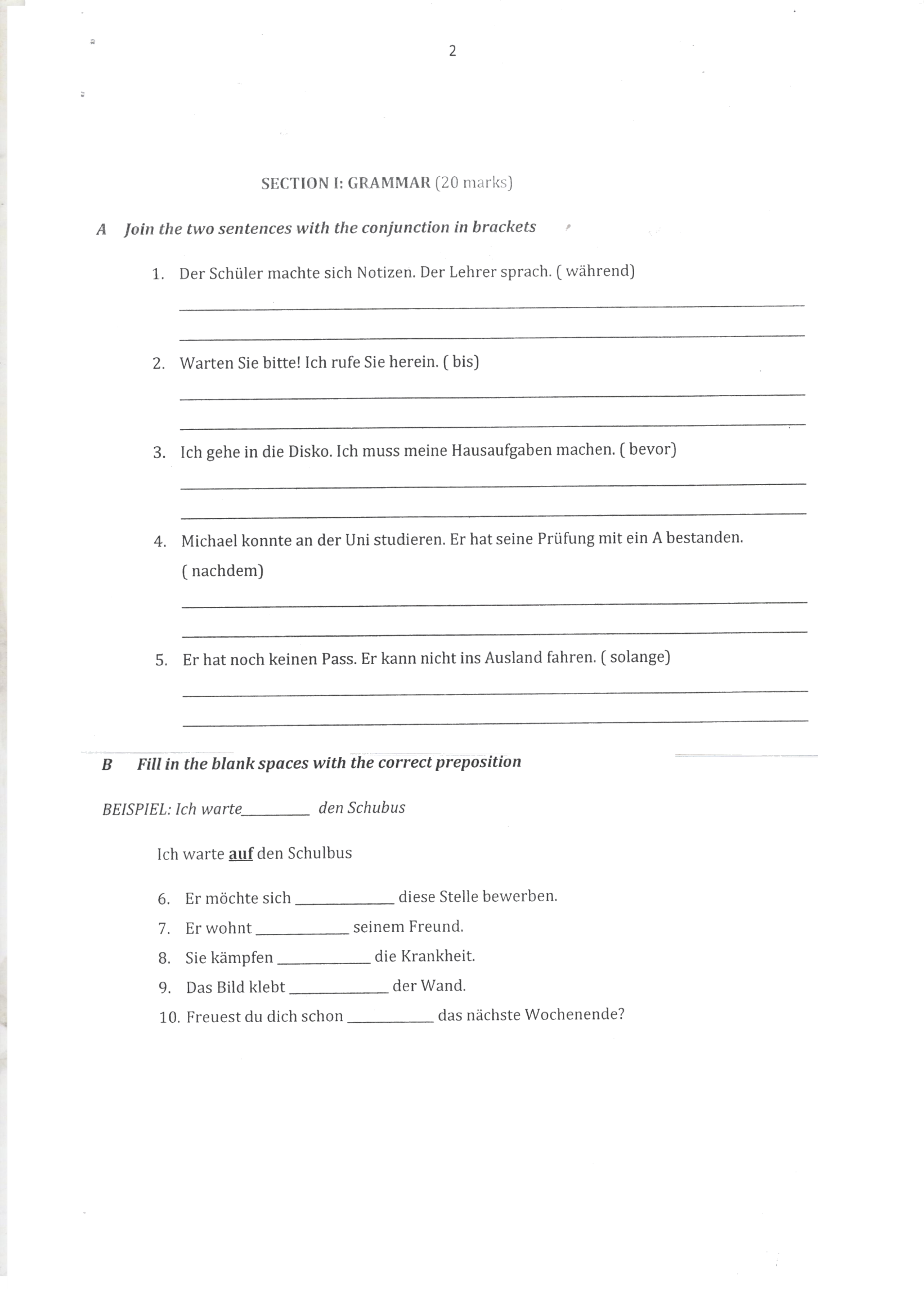 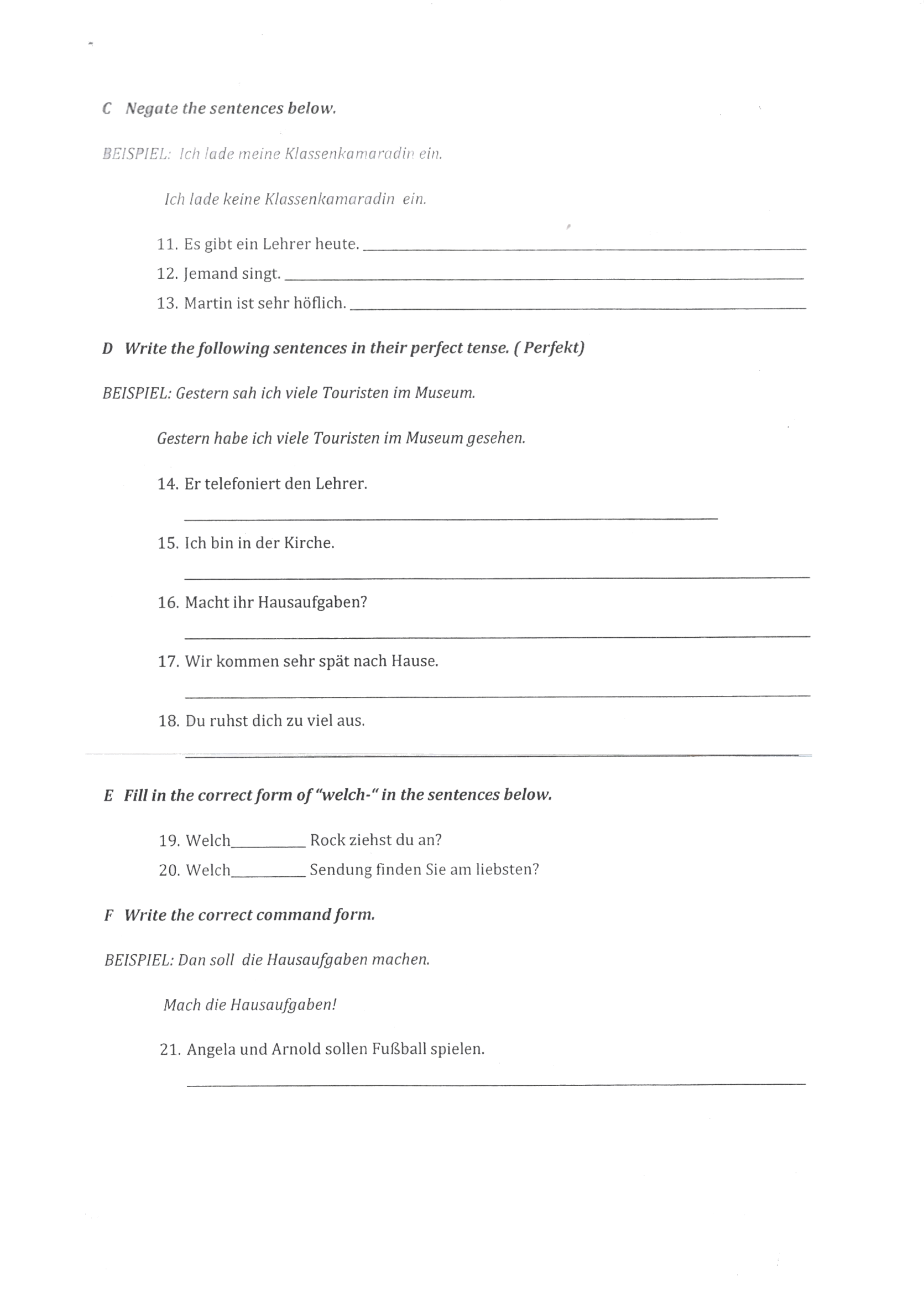 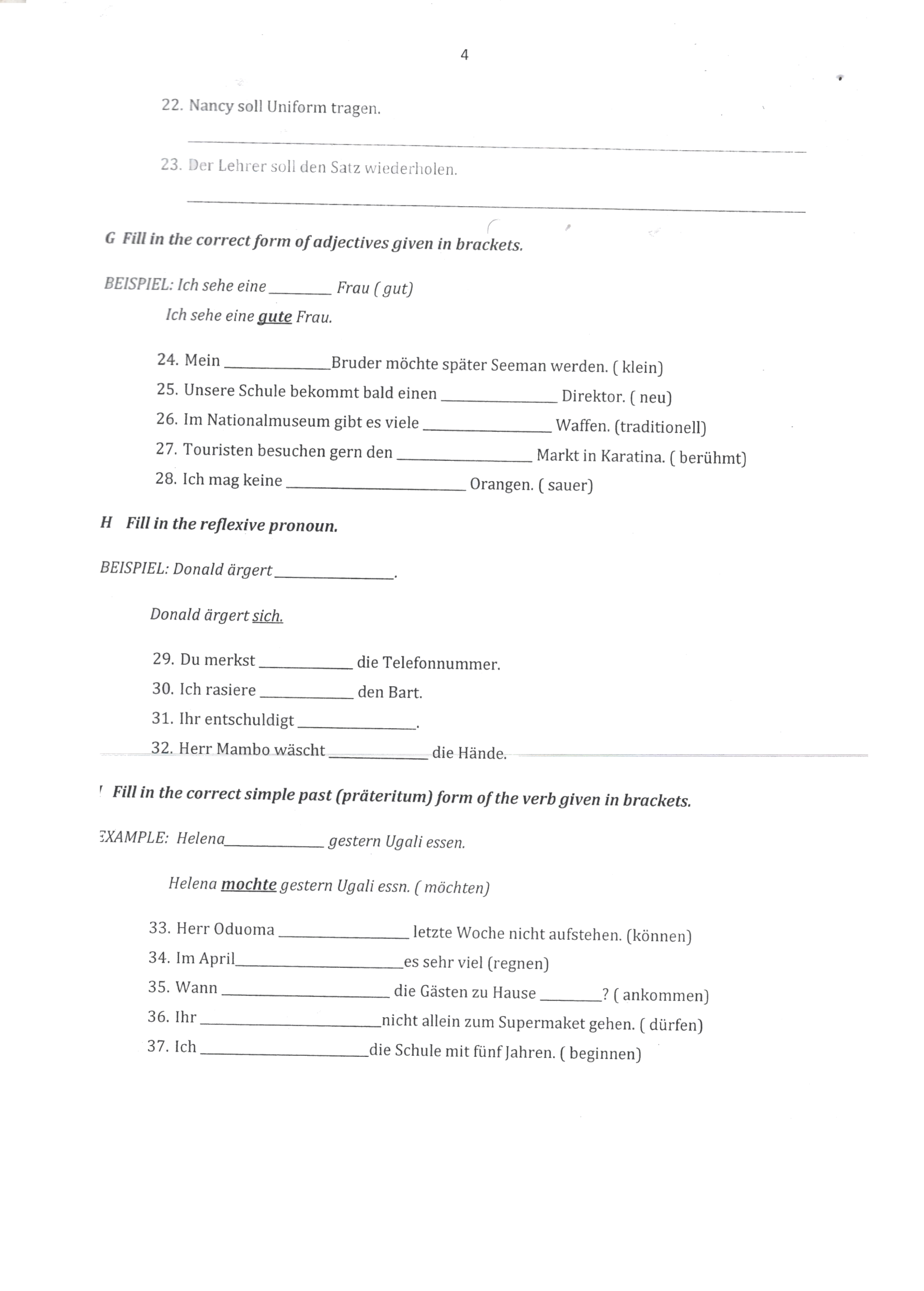 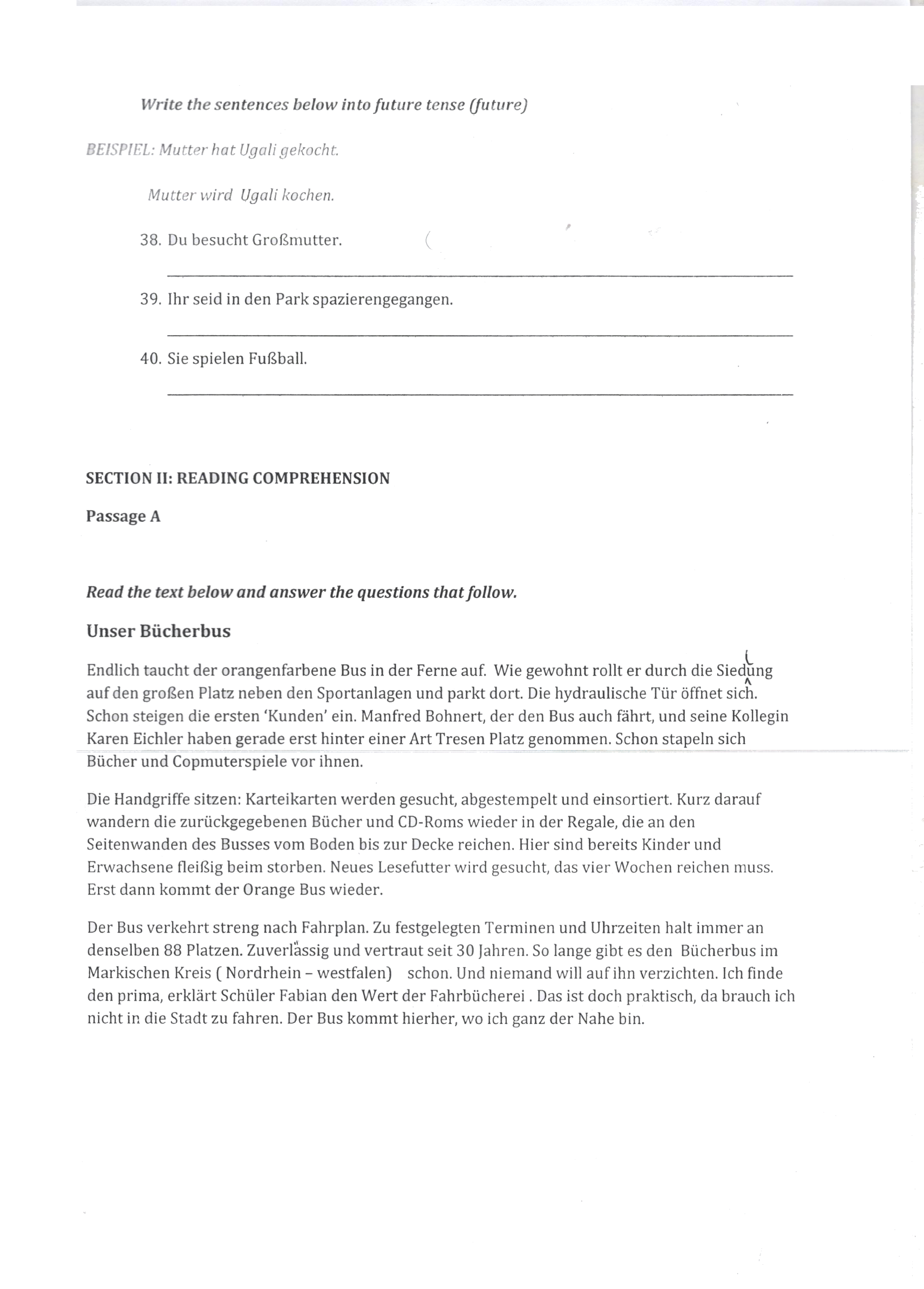 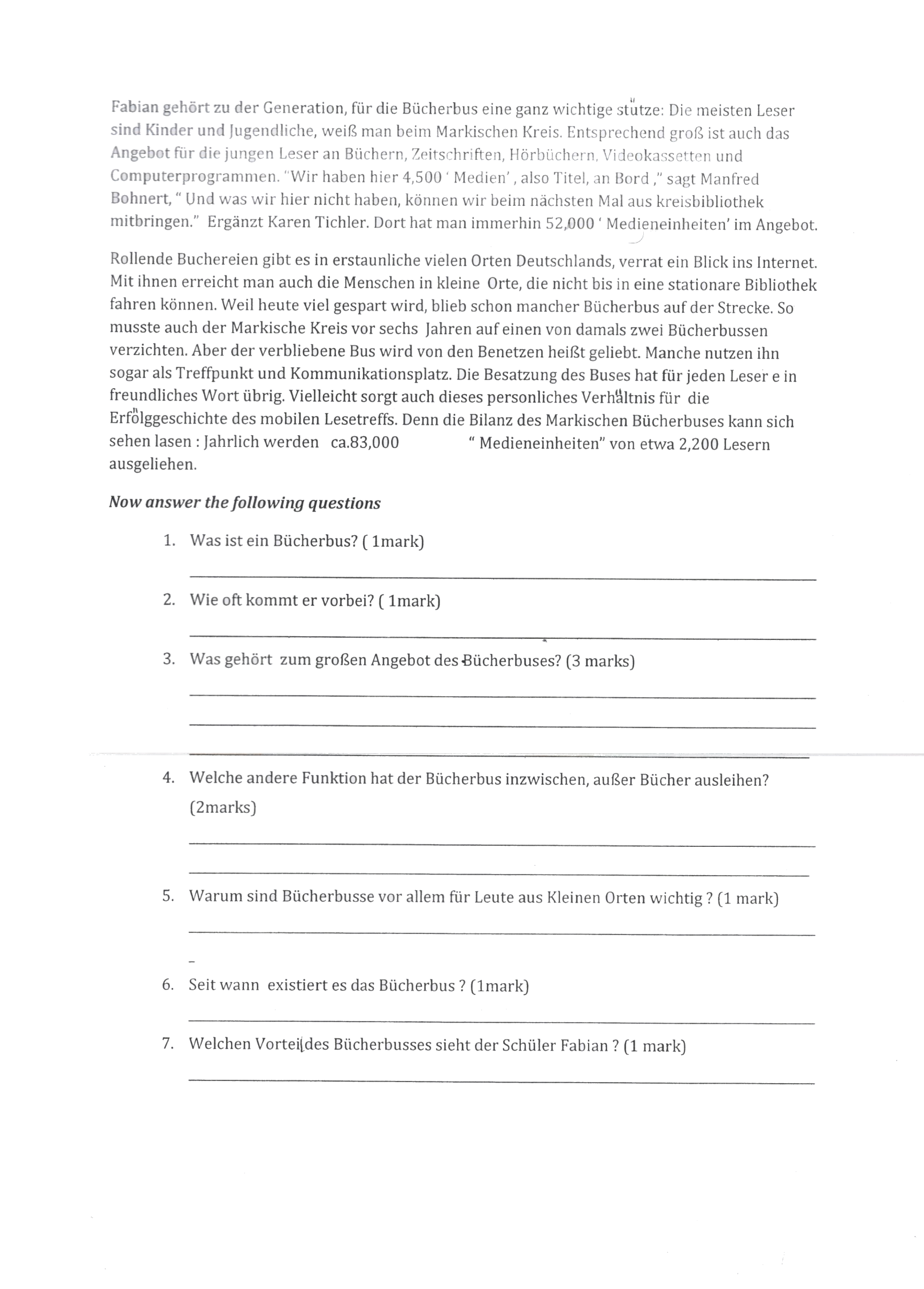 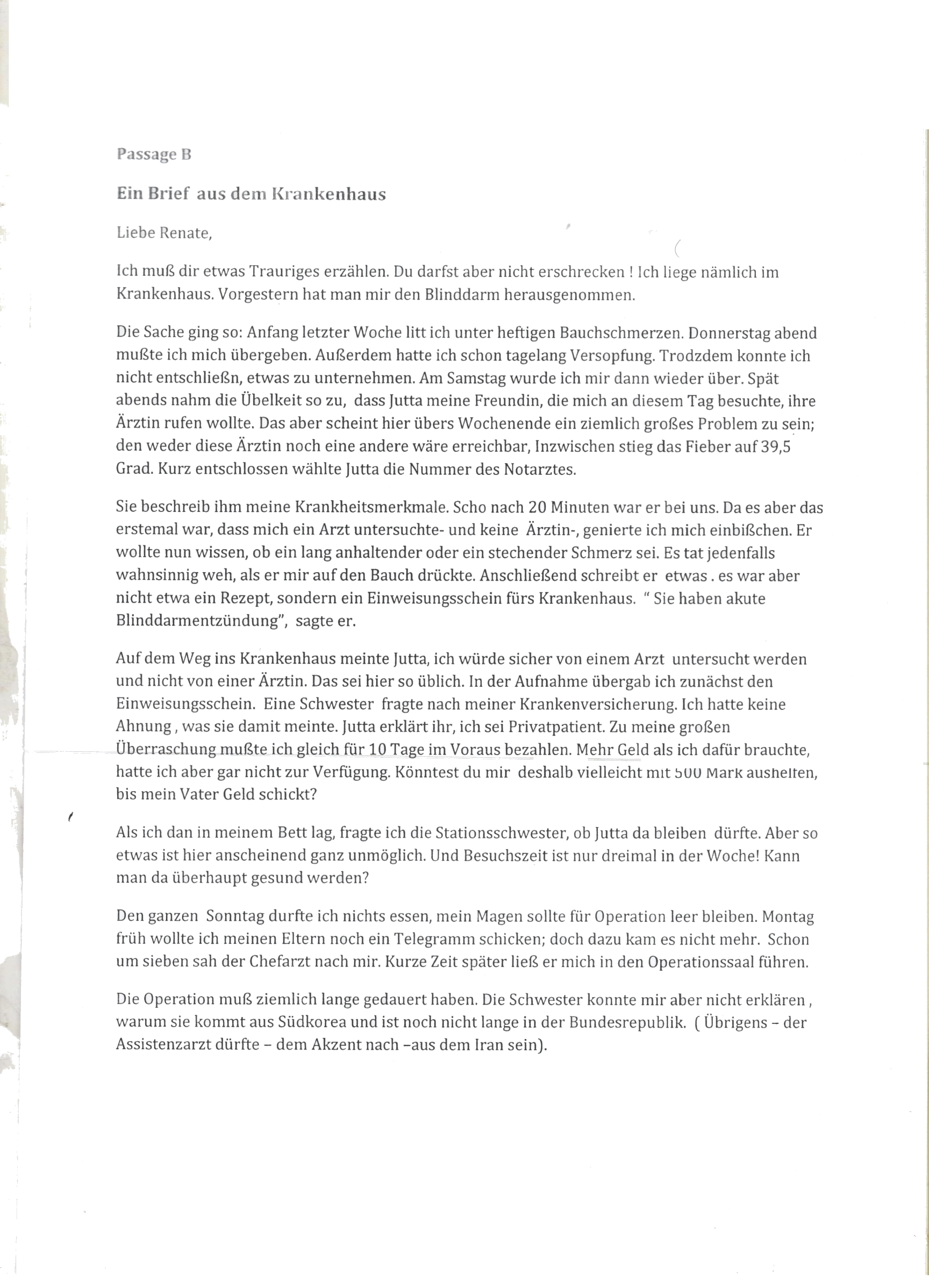 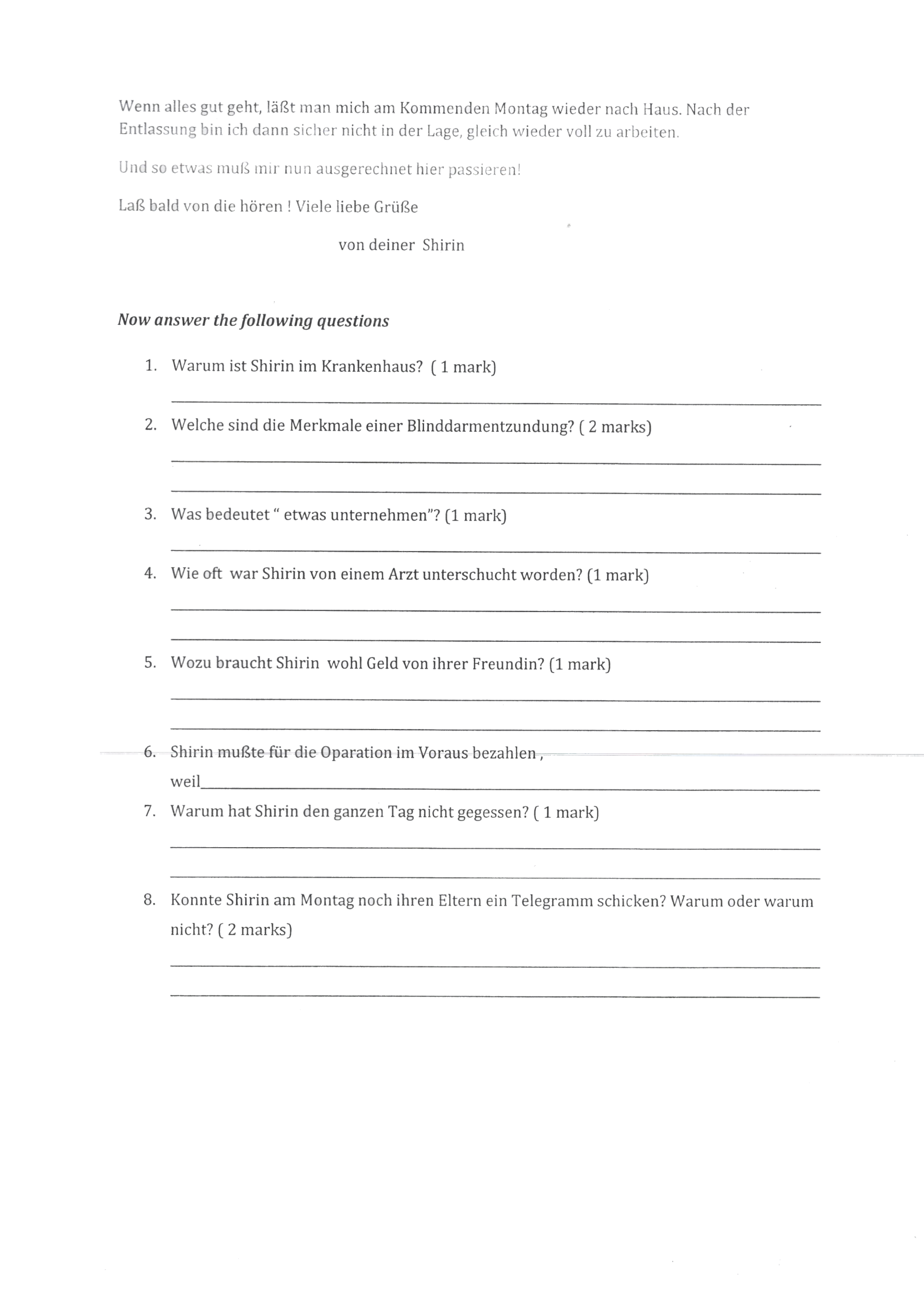 Section Maximum scoreCandidate’s scoreI20II20Total 40